Экологическая ситуация на территории муниципального образования «Клюквинский сельсовет» Курского района Курской области»В целом экологическая ситуация на территории муниципального образования «Клюквинский сельсовет» Курского района Курской области» благоприятна. На территории сельсовета отсутствуют высокотоксичные производства, уровень загрязнения воды, почвы и воздуха не превышает предельно допустимых нормативов. Основными источниками загрязнения окружающей среды в поселении являются автотранспорт, твёрдые коммунальные отходы (далее ТКО). Ежегодное увеличение количества автотранспорта неизбежно приводит к увеличению выбросов загрязняющих веществ в атмосферу. Для решения проблем по благоустройству населенных пунктов поселения необходимо подходить комплексно. Комплексное решение проблем окажет положительный эффект на санитарно-эпидемиологическую обстановку, предотвратит угрозу жизни и безопасности граждан, будет способствовать повышению уровня их комфортного проживания. На территории муниципального образования «Клюквинский сельсовет» Курского района Курской области заключены договора на вывоз ТКО с населением и ООО «Спецавтобаза г.Курска», что позволяет избежать стихийных свалок в черте населенных пунктов и за их пределами. Ежегодно с апреля по октябрь проводятся санитарные субботники по уборке прилегающих территорий.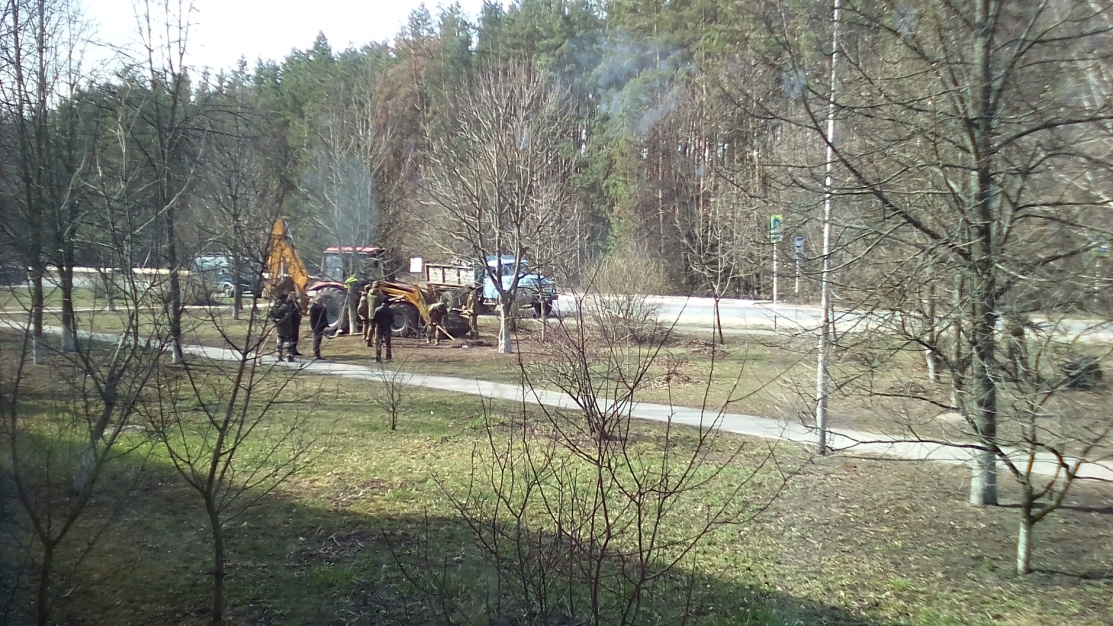 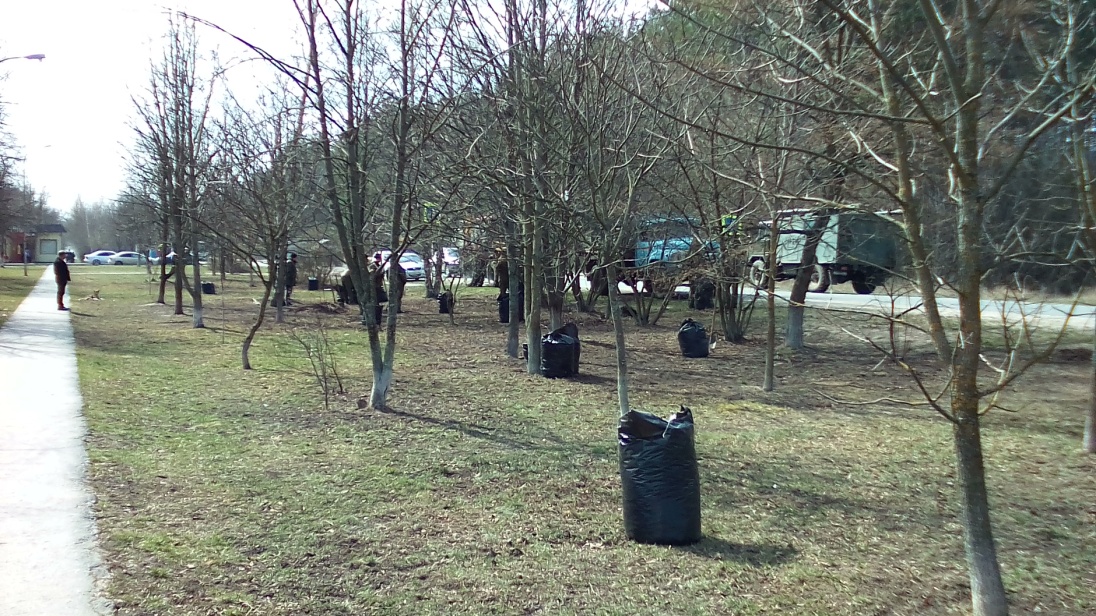 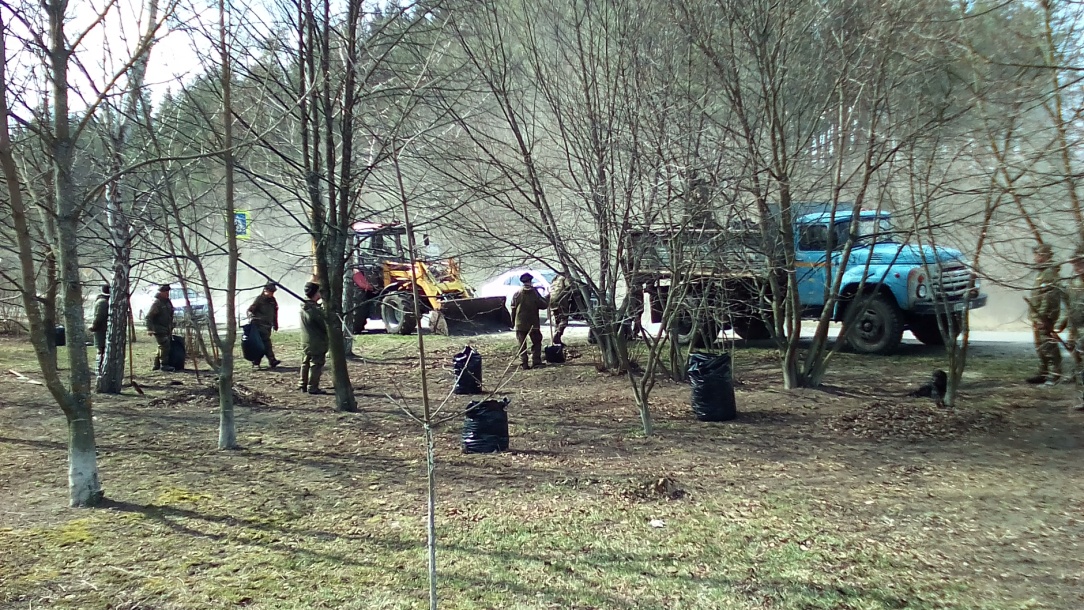 